                  «Как помочь ребенку запомнить буквы»Начиная обучать ребёнка грамоте, очень часто сталкиваемся с такой проблемой: ребёнок не может запомнить название букв, путает с другими. Существуют специальные упражнения, помогающие уменьшить и предотвратить появление ошибок этого типа. 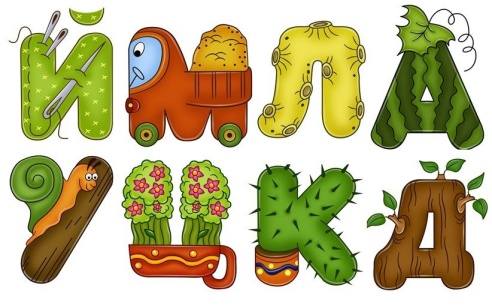 Что можно предложить ребёнку:Изобразить заданные буквы с помощью пальчиков, ладошек и всего тела. Выложить букву из любого материала: шнурков, ленточек, проволоки, счетных палочек, мозаики, бусин, пуговок, спичек, камушков, карандашей, лапши, конфет, сушек.Приготовить карточки из бумаги и на каждой карандашом нарисовать контур буквы, а ребенок пусть ее раскрасит.Каждую карточку разрезать на 2-4 части и перемешать, а ребенка попросить сложить букву и назвать ее.Найти изучаемую букву среди других букв, написанных одинаково обычным шрифтом.Найти различные изображения изучаемой буквы, которые написаны разными шрифтами, среди других букв.Посчитать, сколько букв А (О, К, З и т.д.) находятся на маленьком отрывке газеты, журнала.Определить букву, написанную на спине или руке малыша.Подумать и сказать, на что похожа буква.Узнавать буквы, наложенные друг на друга.Рассмотреть знакомую недописанную букву, назвать её и дописать недостающие элементы.Ребенок должен узнать и обвести буквы, написанные точками.Повесить на стену плакат – азбуку. Бросая небольшой мячик в определенную букву, назвать ее.Прикрепить ее можно, например, на холодильнике и выполнить такие упражнения:«Угадай, какая буква»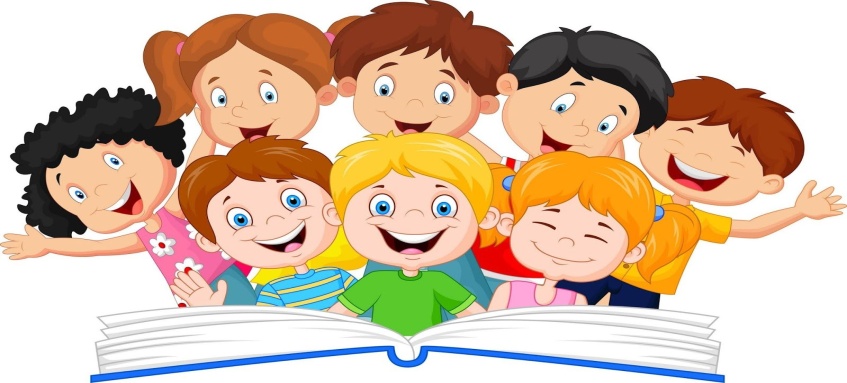      «Какой буквы не стало?»     «Какая буква лишняя?»     «С какой буквы начинается                    слово?»